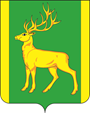 Финансовое управление администрациимуниципального образования Куйтунский район(ФУА МО Куйтунский район)Приказот 26.09.2019г.                                                                                                     № 49р.п. КуйтунОб утверждении перечня  функций при реализации которых наиболее вероятно возникновение коррупции и перечня должностей замещение которых связано с коррупционными рисками в финансовом управлении администрации муниципального образования Куйтунский районВ соответствии со ст. 15 федерального закона от 06.10.2003 года № 131-ФЗ «Об общих принципах организации местного самоуправления в Российской Федерации», федеральным законом от 25 декабря 2008 г. № 273-ФЗ «О противодействии коррупции», Национальным планом противодействия коррупции на 2018-2020 годы утвержденным Указом Президента Российской Федерации от 29.06.2018 года № 378, П р и к а з ы в а ю:1. Утвердить перечень  функций при реализации которых наиболее вероятно возникновение коррупции и перечень должностей замещение которых связано с коррупционными рисками в финансовом управлении администрации муниципального образования Куйтунский район. (Приложение 1)2. Начальнику финансового управления администрации муниципального образования Куйтунский район Ковшаровой Н.А.:2.1. Не реже одного раза в год осуществлять уточнение (корректировку) перечня  функций при реализации которых наиболее вероятно возникновение коррупции и перечня должностей замещение которых связано с коррупционными рисками в финансовом управлении администрации муниципального образования Куйтунский район и при необходимости (изменение законодательства Российской Федерации, предусматривающего  возложение новых  или перераспределение реализуемых функций, результаты проведения оценки  коррупционных рисков, возникающих при реализации функций, мониторинг исполнения должностных обязанностей муниципальными служащими) подготавливать предложения  для внесения изменений в перечни;2.2. При осуществлении мероприятия, указанного в подпункте 2.1. настоящего пункта, руководствоваться Методическими рекомендациями Минтруда России  по проведению оценки коррупционных рисков, возникающих при реализации функций.2.3. Разместить настоящий приказ на официальном сайте муниципального образования Куйтунский район в сети «Интернет».3. Настоящий приказ вступает в силу со дня его подписания.4. Контроль за исполнением настоящего приказа оставляю за собой. Начальник                                                                                                     Н.А.Ковшарова                                                                        Приложение 1 к приказу финансовогоуправления администрации муниципального образования Куйтунский район  от «26» cентября 2019 года № 49 Перечень  функций при реализации которых наиболее вероятно возникновение коррупции и перечень должностей замещение которых связано с коррупционными рисками в финансовом управлении администрации муниципального образования Куйтунский район   №п/пНаименование структурного подразделения Перечень функций в финансовом управлении администрации муниципального образования Куйтунский район  при реализации которых наиболее вероятно возникновение коррупцииПеречень  должностей в финансовом управлении администрации муниципального образования Куйтунский район замещение которых связано с коррупционными рискамиРуководствоПодготовка и принятие решений о распределении бюджетных ассигнований, субсидий, межбюджетных трансфертов;Организация и осуществление внутреннего муниципального финансового контроляЗаместитель начальника финансового управления администрации муниципального образования Куйтунский районОтдел учета и отчетности Подготовка и размешение заказов на поставку товаров, выполнение работ и оказание услуг для муниципальных нужд;Подготовка решений о распределении бюджетных ассигнований, субсидий, межбюджетных трансфертов;Хранение и распределение  материально-технических ресурсов;Производство оплаты поставленного товара, выполненной работы (ее результатов) оказанной услуги, а также отдельных этапов исполнения контракта;Организация и осуществление контроля в сфере закупокНачальник отдела учета и отчетности-главный бухгалтер финансового управления администрации муниципального образования Куйтунский район Заместитель начальника отдела учета и отчетности-главного бухгалтера финансового управления администрации муниципального образования Куйтунский районКонсультант в сфере закупок финансового управления администрации муниципального образования Куйтунский районБюджетный отдел   Подготовка решений о распределении бюджетных ассигнований, субсидий, межбюджетных трансфертов;Предварительный и текущий контроль при исполнении бюджета муниципального образования Куйтунский районНачальник бюджетного отдела финансового управления администрации муниципального образования Куйтунский районГлавный специалист бюджетного отдела финансового управления администрации муниципального образования Куйтунский районЭкономический отдел Подготовка и принятие решений о возврате, об уточнении вида и принадлежности платежа;Организация и  осуществление контроля за соблюдением  Федерального закона  от 05.04.2013 года № 44-ФЗ «О контрактной системе в сфере закупок товаров, работ, услуг для обеспечения государственных и муниципальных нужд»;Возбуждение и рассмотрение дел об административных правонарушениях;Участие в работе комиссии по проведению конкурсов, аукционов, запросов котировок, а также у единственного исполнителя (поставщика) на размещение заказов на поставки товаров, выполнение работ, оказание услуг для нужд финансового управления администрации муниципального  образования Куйтунский район, обеспечение приемки поставленных товаров, выполненных работ и оказанных услуг.Начальник экономического отдела финансового управления администрации муниципального образования Куйтунский районГлавный специалистэкономического отдела финансового управления администрации муниципального образования Куйтунский районКонсультант по информатизации финансового управления администрации муниципального образования Куйтунский районОтдел казначейского исполнения бюджетаУчастие в работе комиссии по проведению конкурсов, аукционов, запросов котировок, а также у единственного исполнителя (поставщика) на размещение заказов на поставки товаров, выполнение работ, оказание услуг для нужд администрации муниципального  образования Куйтунский район, обеспечение приемки поставленных товаров, выполненных работ и оказанных услуг;Предварительный и текущий контроль при исполнении бюджета муниципального образования Куйтунский районНачальникотдела казначейского исполнения бюджета финансового управления администрации муниципального образования Куйтунский районГлавный специалистотдела казначейского исполнения бюджета финансового управления администрации муниципального образования Куйтунский район